西班牙阿尔梅里亚大学研究型博士简章Universidad de Almería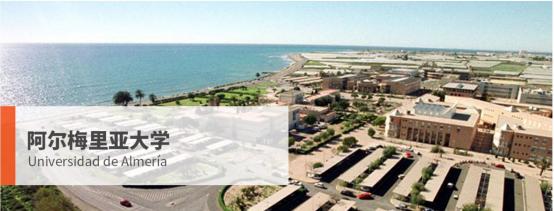 一、学院简介阿尔梅里亚大学创办于 1993 年 ，坐落于安达卢西亚自治区,Almería ，地理位置优越 ， 环境优美。该校开设本科层次的学位教育，在校学生人数 11628 人,作为被中国教育部认可  的大学,  阿尔梅里亚大学始建于 1993 年 ，地处地中海沿岸 ，是西班牙安达卢西亚自治区的  一所公立大学。阿尔梅里亚大学下设有教育科学系，经济与企业科学系，实验科学系，法律  系 ，人文系和心理学系等 6 个系；还设有高等理工学院 ，健康科学学院 2 个学院以及 1 个  附属中心——劳动关系学院。 阿尔梅里亚大学开设有本科（包括 3 个双学位） 、硕士和博  士专业 ，比如护理学、企业科学、材料工程、工商管理（LADE）、法律、市场研究与技术、 心理教育学、数学与信息学双学位、化学与材料工程双学位、化学工程与材料工程双学位、 移民研究、企业经营与管理、现当代西班牙政权与社会、生物技术在食品质量控制和改善方面的应用等等.安大路西亚议会于 1993 年 7 月设立了阿尔梅里亚大学(UAL)校园 ，距安大路西亚东南 海岸的大城镇安大路西亚(人口:5 万-249,999)6 公里。  这所公立大学的目标是通过经济、文化和社会的发展来激活社会变革，提供最适合其历史、经济和文化特点的教师和教学方法。UAL 的研究工作主要与它的金融环境有关，特别关注太阳能、农业和水资源管理。大约 5% 的学生是国际学生。在他们开始学习之前 ，所有人都有一个 60 小时的西班牙语课程。阿尔 梅里亚大学的复调合唱团成立于 1994 年 ，由大学生组成 ，由何塞 ·路易斯 ·马丁内斯(前阿尔 梅里亚的维尔根 ·德尔 ·马尔合唱团主任)领导。合唱团还与阿尔梅里亚市议会、阿尔梅里亚省 议会和安达卢西亚文化部合作，研究、诠释和传播各种风格和时代的多声部合唱音乐。合唱 团在西班牙各地巡回演出，并出现在几部电视节目中，还有自己的 CD。UAL 最吸引人的地 方之一就是它的地理位置—— 它坐落在摩尔人的堡垒阿尔卡萨巴山下 ，坐落在山脉脚下。 阿尔梅里亚市本身就拥有一个繁华的港口和一个历史悠久的老城区。在欧洲，半干旱的沙漠 气候意味着这里的日照最多(每年约 3000 小时) ， 降水量最少。该地区有几处田园诗般的海滩、 自然公园和典型的安达卢西亚村庄可供游览。根据瓦伦西亚经济研究所制定的 U-Ranking 排名 ，阿尔梅里亚大学是西班牙南部综合 排名第二的高校，仅次于科尔多瓦大学。而就学科单科排名而言，阿尔梅里亚大学的英语研究、西班牙语语言文学、历史与人文学专业 ，均排名在南部安达卢西亚大区前三。根据西班牙知识与发展基金会制定的大学排名，阿尔梅里亚大学的数学专业排名全西班牙第二 ，是西班牙数学专业最好的大学之一。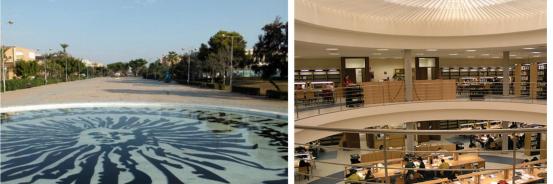 二、招生对象大学本科三年或者四年毕业 ，硕士毕业 ，具有英语或者西语基础。三、申请条件1.本科毕业(大学三年或者四年) ，允许中国或者其他国家大学毕业证 ，需要毕业证 ，学位证以及学习成绩单.2. 硕士毕业证书 ，成绩单3.雅思 6.0 分以上 ，托福(TOEFL iBT) 80 分 ，英语等级证书4. 硕士(中国或其他国家)院校需提供可读博证明5. 可在学制内按政策出国学习者6.身体健康四、招生计划(全日制研究型博士)专业及学制 ：经济、商业和法律学博士         3 年主攻方向：商业领域提供的研究方向有：工商管理、商业管理、会计和金融、市场营销和市 场研究、以及商业组织和技术管理；经济学领域：农业经济学和商业及部门经济学、农业食品和发展；法律领域： 民法和公共及商业法开学时间: 2023 年 9 月(7 月-8 月申请)； 2024 年 3 月(1 月-2 月申请)授课语言: 英语或西语五、西班牙停留要求1. 学校没有对每年在西班牙停留有强行规定 ，但是根据中国留学服务中心对国外博士攻读认证要求 ，需要三年内在国外累计停留 12 个月。2. 论文答辩前两个月需要到西班牙进行语言以及论文答辩强化培训六、申请流程1.报名申请表;2.个人英文履历表(CV) ， 中文和英文或者中文和西文3.本科毕业证及成绩单扫描件（公证和认证证书)4.硕士院校的可读博证明原件 ，硕士毕业证、成绩单扫描件（公证和认证证书)5.西班牙语 B1 证明 ，英语雅思或托福成绩证明 ，大学四六级证书证明（需翻译 ，公证和认 证)6.护照首页扫描件7.博士推荐信8.博士导师确认函 （给与协助）9.博士论文综述 ，研究方向阐述论证信 （给与协助）七、课程安排该项目为全日制研究型博士 ，主要以学述研究 ，论文研究 ，学术实践等 ，无固定课程。八、费用及指导费申请费： 380 欧元（人民币 3000 元）全日制学费及服务费：46000 欧元（人民币 360,000 元）九、权威认证：阿尔梅里亚大学为西班牙公立大学 ，是中国教育部承认的正规院校(教育部涉外监管信 息网可查) ， 同时也是中国留学网推荐认证院校之一 ， 中国教育部中留服认证名单之中。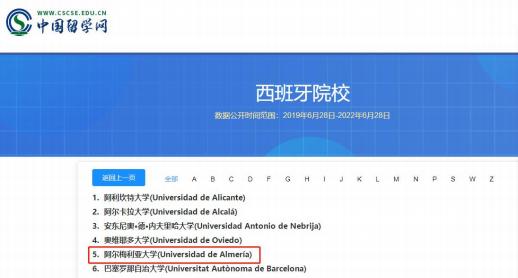 